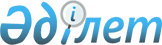 О внесении изменений и дополнения в решение городского маслихата от 14 декабря 2012 года № 82 "О бюджете города на 2013-2015 годы"
					
			Утративший силу
			
			
		
					Решение Атырауского городского маслихата Атырауской области от 27 сентября 2013 года № 141. Зарегистрировано Департаментом юстиции Атырауской области 18 октября 2013 года № 2788. Утратило силу решением Атырауского городского маслихата Атырауской области от 03 февраля 2014 года № 179

      Сноска. Утратило силу решением Атырауского городского маслихата Атырауской области от 03.02.2014 № 179.

      В соответствии со статьями 9 и 109 Бюджетного кодекса Республики Казахстан от 4 декабря 2008 года, статьей 21 Закона Республики Казахстан от 24 марта 1998 года "О нормативных правовых актах" и подпунктом 1) пункта 1 статьи 6 Закона Республики Казахстан от 23 января 2001 года "О местном государственном управлении и самоуправлении в Республике Казахстан, Атырауский городской маслихатРЕШИЛ:



      1. Внести в решение городского маслихата от 14 декабря 2012 года № 82 "О бюджете города на 2013-2015 годы" (зарегистрировано в реестре государственной регистрации нормативных правовых актов за № 2675, опубликовано 24 января 2013 года в газете "Прикаспийская коммуна") следующие изменения и дополнения:



      1) в подпункте 1) пункта 1:

      цифры "57 285 005" заменить цифрами "58 056 498";

      цифры "8 805 926" заменить цифрами "8 717 164";

      2) в подпункте 2) пункта 1:

      цифры "60 263 652" заменить цифрами "61 035 145";



      3) в пункте 7:

      цифры "45 067" заменить цифрами "53 813";

      цифры "209 568" заменить цифрами "210 004";



      4) в пункте 11:

      цифры "612 000" заменить цифрами "552 000";



      5) в пункте 17:

      цифры "1 692 500" заменить цифрами "1 689 556";



      6) дополнить пунктом 21 следующего содержания:

      "21. Произвести передвижку кассовых расходов, произведенных по программе 04.2.464.003 "Общеобразовательное обучение" по специфике 141 "Приобретение продуктов питания" в сумме 10 536 055 тенге, на специфику 163 "Затраты фонда всеобщего обязательного среднего образования" программы 04.2.464.003 "Общеобразовательное обучение".



      2. Приложение 1 изложить в новой редакции, согласно приложению к настоящему решению.



      3. Контроль за исполнением настоящего решения возложить на постоянную комиссию по вопросам экономики, развития предпринимательства, индустрии, торговли, налога и бюджета (С. Ерубаев).



      4. Настоящее решение вступает в силу со дня государственной регистрации в органах юстиции и вводится в действие с 1 января 2013 года.      Председатель ХVIII сессии                  С. Страмоусова      Секретарь городского маслихата             Б. Казиманов

Приложение к решению     

Атырауского городского Маслихата

от 27 сентября 2013 года № 141 Приложение № 1 к решению   

Атырауского городского Маслихата

от 14 декабря 2012 года № 82   БЮДЖЕТ ГОРОДА НА 2013 ГОД
					© 2012. РГП на ПХВ «Институт законодательства и правовой информации Республики Казахстан» Министерства юстиции Республики Казахстан
				КатегорияКатегорияКатегорияКатегорияСумма, тысяч тенгеКлассКлассКлассСумма, тысяч тенгеПодклассПодклассСумма, тысяч тенгеНаименованиеСумма, тысяч тенге12345І. Доходы58 056 4981Налоговые поступления47 549 61301Подоходный налог14 309 0522Индивидуальный подоходный налог14 309 05203Социальный налог23 232 2171Социальный налог23 232 21704Hалоги на собственность5 434 2891Hалоги на имущество4 182 9033Земельный налог425 5544Hалог на транспортные средства825 6255Единый земельный налог20705Внутренние налоги на товары, работы и услуги3 900 1492Акцизы3 406 1013Поступления за использование природных и других ресурсов196 3744Сборы за ведение предпринимательской и профессиональной деятельности261 1995Налог на игорный бизнес36 47507Прочие налоги4061Прочие налоги40608Обязательные платежи, взимаемые за совершение юридически значимых действий и (или) выдачу документов уполномоченными на то государственными органами или должностными лицами673 5001Государственная пошлина673 5002Неналоговые поступления752 44601Доходы от государственной собственности78 1461Поступления части чистого дохода коммунальных государственных предприятий6 9145Доходы от аренды имущества, находящегося в государственной собственности71 23202Поступления от реализации товаров (работ, услуг) государственными учреждениями, финансируемыми из государственного бюджета201Поступления от реализации товаров (работ, услуг) государственными учреждениями, финансируемыми из государственного бюджета2004Штрафы, пени, санкции, взыскания, налагаемые государственными учреждениями, финансируемыми из государственного бюджета, а также содержащимися и финансируемыми из бюджета (сметы расходов) Национального Банка Республики Казахстан79 0921Штрафы, пени, санкции, взыскания, налагаемые государственными учреждениями, финансируемыми из государственного бюджета, а также содержащимися и финансируемыми из бюджета (сметы расходов) Национального Банка Республики Казахстан, за исключением поступлений от организаций нефтяного сектора79 09206Прочие неналоговые поступления595 1881Прочие неналоговые поступления595 1883Поступления от продажи основного капитала1 037 27501Продажа государственного имущества, закрепленного за государственными учреждениями667 8391Продажа государственного имущества, закрепленного за государственными учреждениями667 83903Продажа земли и нематериальных активов369 4361Продажа земли369 4364Поступления трансфертов8 717 16402Трансферты из вышестоящих органов государственного управления8 717 1642Трансферты из областного бюджета8 717 164Функциональная группаФункциональная группаФункциональная группаФункциональная группаФункциональная группаСумма, тысяч тенгеФункциональная подгруппаФункциональная подгруппаФункциональная подгруппаФункциональная подгруппаСумма, тысяч тенгеАдминистратор бюджетных программАдминистратор бюджетных программАдминистратор бюджетных программСумма, тысяч тенгеПрограммаПрограммаСумма, тысяч тенгеНаименованиеСумма, тысяч тенге123456ІІ. Расходы61 035 14501Государственные услуги общего характера574 6901Представительные, исполнительные и другие органы, выполняющие общие функции государственного управления516 660112Аппарат маслихата района (города областного значения)23 372001Услуги по обеспечению деятельности маслихата района (города областного значения)15 261003Капитальные расходы государственных органов8 111122Аппарат акима района (города областного значения)356 686001Услуги по обеспечению деятельности акима района (города областного значения)225 662003Капитальные расходы государственных органов131 024123Аппарат акима района в городе, города районного значения, поселка, села, сельского округа136 602001Услуги по обеспечению деятельности акима района в городе, города районного значения, поселка, села, сельского округа120 037022Капитальные расходы государственного органа16 5652Финансовая  деятельность33 195452Отдел финансов района (города областного значения)33 195001Услуги по реализации государственной политики в области исполнения бюджета района (города областного значения) и управления коммунальной собственностью района (города областного значения)27 121003Проведение оценки имущества в целях налогообложения3 174010Приватизация, управление коммунальным имуществом, постприватизационная деятельность и регулирование споров, связанных с этим1 500033Проведение мероприятий по ликвидации государственного учреждения, проводившего работу по выдаче разовых талонов и обеспечению полноты сбора сумм от реализации разовых талонов1 4005Планирование и статистическая деятельность19 835453Отдел экономики и бюджетного планирования района (города областного значения)19 835001Услуги по реализации государственной политики в области формирования и развития экономической политики, системы государственного планирования и управления района (города областного значения)19 630004Капитальные расходы государственного органа2059Прочие государственные услуги общего характера5 000467Отдел строительства района (города областного значения)5 000040Развитие объектов государственных органов5 00003Общественный порядок, безопасность, правовая, судебная, уголовно-исполнительная деятельность232 4279Прочие услуги в области общественного порядка и безопасности232 427458Отдел жилищно-коммунального хозяйства, пассажирского транспорта и автомобильных дорог района (города областного значения)232 427021Обеспечение безопасности дорожного движения в населенных пунктах232 42704Образование9 403 9631Дошкольное воспитание и обучение2 165 014464Отдел образования района (города областного значения)2 165 014009Обеспечение деятельности организаций дошкольного воспитания и обучения1 093 531040Реализация государственного образовательного заказа в дошкольных организациях образования1 071 4832Начальное, основное среднее и общее среднее образование6 691 236464Отдел образования района (города областного значения)6 691 236003Общеобразовательное обучение6 336 510006Дополнительное образование для детей354 7269Прочие услуги в области образования547 713464Отдел образования района (города областного значения)452 705001Услуги по реализации государственной политики на местном уровне в области образования17 855005Приобретение и доставка учебников, учебно-методических комплексов для государственных учреждений образования района (города областного значения)53 436007Проведение школьных олимпиад, внешкольных мероприятий и конкурсов районного (городского) масштаба643015Ежемесячные выплаты денежных средств опекунам (попечителям) на содержание ребенка-сироты (детей-сирот), и ребенка (детей), оставшегося без попечения родителей50 427020Обеспечение оборудованием, программным обеспечением детей-инвалидов, обучающихся на дому3 600050Содержание вновь вводимых объектов образования44 638067Капитальные расходы подведомственных государственных учреждений и организаций282 106467Отдел строительства района (города областного значения)95 008037Строительство и реконструкция объектов образования95 00806Социальная помощь и социальное обеспечение696 0352Социальная помощь637 888451Отдел занятости и социальных программ района (города областного значения)447 888002Программа занятости89 657004Оказание социальной помощи на приобретение топлива специалистам здравоохранения, образования, социального обеспечения, культуры, спорта и ветеринарии в сельской местности в соответствии с законодательством Республики Казахстан3 500005Государственная адресная социальная помощь19 000006Оказание жилищной помощи9 200007Социальная помощь отдельным категориям нуждающихся граждан по решениям местных представительных органов126 362010Материальное обеспечение детей-инвалидов, воспитывающихся и обучающихся на дому9 715013Социальная адаптация лиц, не имеющих определенного местожительства48 342014Оказание социальной помощи нуждающимся гражданам на дому46 557016Государственные пособия на детей до 18 лет20 232017Обеспечение нуждающихся инвалидов обязательными гигиеническими средствами и предоставление услуг специалистами жестового языка, индивидуальными помощниками в соответствии с индивидуальной программой реабилитации инвалида73 226023Обеспечение деятельности центров занятости населения2 097464Отдел образования района (города областного значения)190 000008Социальная поддержка обучающихся и воспитанников организаций образования очной формы обучения в виде льготного проезда на общественном транспорте (кроме такси) по решению местных представительных органов190 0009Прочие услуги в области социальной помощи и социального обеспечения58 147451Отдел занятости и социальных программ района (города областного значения)58 147001Услуги по реализации государственной политики на местном уровне в области обеспечения занятости и реализации социальных программ для населения54 844011Оплата услуг по зачислению, выплате и доставке пособий и других социальных выплат2 853067Капитальные расходы подведомственных государственных учреждений и организаций45007Жилищно-коммунальное хозяйство14 416 1321Жилищное хозяйство10 485 188458Отдел жилищно-коммунального хозяйства, пассажирского транспорта и автомобильных дорог района (города областного значения)107 060002Изъятие, в том числе путем выкупа земельных участков для государственных надобностей и связанное с этим отчуждение недвижимого имущества8 500003Организация сохранения государственного жилищного фонда80 000031Изготовление технических паспортов на объекты кондоминиумов18 560467Отдел строительства района (города областного значения)10 365 660003Проектирование, строительство и (или) приобретение жилья коммунального жилищного фонда6 837 716004Проектирование, развитие, обустройство и (или) приобретение инженерно-коммуникационной инфраструктуры3 485 788072Строительство и (или) приобретение служебного жилища и развитие и (или) приобретение инженерно-коммуникационной инфраструктуры в рамках Дорожной карты занятости 202042 156479Отдел жилищной инспекции12 468001Услуги по реализации государственной политики на местном уровне в области жилищного фонда12 369005Капитальные расходы государственных органов992Коммунальное хозяйство938 959458Отдел жилищно-коммунального хозяйства, пассажирского транспорта и автомобильных дорог района (города областного значения)796 736012Функционирование системы водоснабжения и водоотведения594 699026Организация эксплуатации тепловых сетей, находящихся в коммунальной собственности районов (городов областного значения)202 037467Отдел строительства района (города областного значения)142 223005Развитие коммунального хозяйства36 000006Развитие системы водоснабжения и водоотведения106 2233Благоустройство населенных пунктов2 991 985123Аппарат акима района в городе, города районного значения, поселка, села, сельского округа19 373009Обеспечение санитарии населенных пунктов19 373458Отдел жилищно-коммунального хозяйства, пассажирского транспорта и автомобильных дорог района (города областного значения)2 885 220015Освещение улиц в населенных пунктах472 349016Обеспечение санитарии населенных пунктов839 090017Содержание мест захоронений и захоронение безродных10 302018Благоустройство и озеленение населенных пунктов1 563 479467Отдел строительства района (города областного значения)87 392007Развитие благоустройства городов и населенных пунктов87 39208Культура, спорт, туризм и информационное пространство489 2311Деятельность в области культуры311 751455Отдел культуры и развития языков района (города областного значения)310 751003Поддержка культурно-досуговой работы310 751467Отдел строительства района (города областного значения)1 000011Развитие объектов культуры1 0002Спорт44 522465Отдел физической культуры и спорта района (города областного значения)37 022006Проведение спортивных соревнований на районном (города областного значения) уровне37 022467Отдел строительства района (города областного значения)7 500008Развитие объектов спорта и туризма7 5003Информационное пространство87 452455Отдел культуры и развития языков района (города областного значения)81 292006Функционирование районных (городских) библиотек81 292456Отдел внутренней политики района (города областного значения)6 160005Услуги по проведению государственной информационной политики через телерадиовещание6 1609Прочие услуги по организации культуры, спорта, туризма и информационного пространства45 506455Отдел культуры и развития языков района (города областного значения)10 021001Услуги по реализации государственной политики на местном уровне в области развития языков и культуры8 521032Капитальные расходы подведомственных государственных учреждений и организаций1 500456Отдел внутренней политики района (города областного значения)29 615001Услуги по реализации государственной политики на местном уровне в области информации, укрепления государственности и формирования социального оптимизма граждан25 329003Реализация мероприятий в сфере молодежной политики4 286465Отдел физической культуры и спорта района (города областного значения)5 870001Услуги по реализации государственной политики на местном уровне в сфере физической культуры и спорта5 87009Топливно-энергетический комплекс и недропользование155 1069Прочие услуги в области топливно-энергетического комплекса и недропользования155 106467Отдел строительства района (города областного значения)155 106009Развитие теплоэнергетической системы155 10610Сельское, водное, лесное, рыбное хозяйство, особо охраняемые природные территории, охрана окружающей среды и животного мира, земельные отношения49 9921Сельское хозяйство16 741467Отдел строительства района (города областного значения)1 000010Развитие объектов сельского хозяйства1 000474Отдел сельского хозяйства и ветеринарии района (города областного значения)15 741001Услуги по реализации государственной политики на местном уровне в сфере сельского хозяйства и ветеринарии15 7416Земельные отношения24 136463Отдел земельных отношений района (города областного значения)24 136001Услуги по реализации государственной политики в области регулирования земельных отношений на территории района (города областного значения)20 636002Работы по переводу сельскохозяйственных угодий из одного вида в другой3 5009Прочие услуги в области сельского, водного, лесного, рыбного хозяйства, охраны окружающей среды и земельных отношений9 115474Отдел сельского хозяйства и ветеринарии района (города областного значения)9 115013Проведение противоэпизоотических мероприятий9 11511Промышленность, архитектурная, градостроительная и строительная деятельность96 1672Архитектурная, градостроительная и строительная деятельность96 167467Отдел строительства района (города областного значения)32 568001Услуги по реализации государственной политики на местном уровне в области строительства32 568468Отдел архитектуры и градостроительства района (города областного значения)63 599001Услуги по реализации государственной политики в области архитектуры и градостроительства на местном уровне20 599003Разработка схем градостроительного развития территории района и генеральных планов населенных пунктов43 00012Транспорт и коммуникации2 786 1951Автомобильный транспорт2 786 195458Отдел жилищно-коммунального хозяйства, пассажирского транспорта и автомобильных дорог района (города областного значения)2 786 195022Развитие транспортной инфраструктуры58 093023Обеспечение функционирования автомобильных дорог51 385045Капитальный и средний ремонт автомобильных дорог районного значения и улиц населенных пунктов2 676 71713Прочие303 4653Поддержка предпринимательской деятельности и защита конкуренции18 631469Отдел предпринимательства района (города областного значения)18 631001Услуги по реализации государственной политики на местном уровне в области развития предпринимательства и промышленности18 6319Прочие284 834123Аппарат акима района в городе, города районного значения, поселка, села, сельского округа45 669040Реализация мер по содействию экономическому развитию регионов в рамках Программы "Развитие регионов"45 669452Отдел финансов района (города областного значения)143 300012Резерв местного исполнительного органа района (города областного значения)143 300453Отдел экономики и бюджетного планирования района (города областного значения)10 000003Разработка технико-экономического обоснования местных бюджетных инвестиционных проектов и концессионных проектов и проведение его экспертизы10 000458Отдел жилищно-коммунального хозяйства, пассажирского транспорта и автомобильных дорог района (города областного значения)85 865001Услуги по реализации государственной политики на местном уровне в области жилищно-коммунального хозяйства, пассажирского транспорта и автомобильных дорог73 091013Капитальные расходы государственного органа12 77414Обслуживание долга9 2601Обслуживание долга9 260452Отдел финансов района (города областного значения)9 260013Обслуживание долга местных исполнительных органов по выплате вознаграждений и иных платежей по займам из областного бюджета9 26015Трансферты31 822 4821Трансферты31 822 482452Отдел финансов района (города областного значения)31 822 482007Бюджетные изъятия31 763 223006Возврат, неиспользованных (недоиспользованных) целевых трансфертов31 658016Возврат, использованных не по целевому назначению целевых трансфертов27 601Функциональная группаФункциональная группаФункциональная группаФункциональная группаФункциональная группаСумма, тысяч тенгеФункциональная подгруппаФункциональная подгруппаФункциональная подгруппаФункциональная подгруппаСумма, тысяч тенгеАдминистратор бюджетных программАдминистратор бюджетных программАдминистратор бюджетных программСумма, тысяч тенгеПрограммаПрограммаСумма, тысяч тенгеНаименованиеСумма, тысяч тенгеIV. Сальдо по операциям с финансовыми активами155000Приобретение финансовых активов15500013Прочие1550009Прочие155000458Отдел жилищно-коммунального хозяйства, пассажирского транспорта и автомобильных дорог района (города областного значения)155000065Формирование или увеличение уставного капитала юридических лиц155000КатегорияКатегорияКатегорияКатегорияКатегорияСумма, тысяч тенгеКлассКлассКлассКлассСумма, тысяч тенгеПодклассПодклассПодклассСумма, тысяч тенгеСпецификаСпецификаСумма, тысяч тенгеНаименованиеСумма, тысяч тенгеV. Дефицит (профицит) бюджета-3133647VI. Финансирование дефицита (использование профицита) бюджета31336477Поступления займов265000001Внутренние государственные займы26500002Договоры займа265000003Займы, получаемые местным исполнительным органом района (города областного значения)2650000Функциональная группаФункциональная группаФункциональная группаФункциональная группаФункциональная группаФункциональная группаФункциональная группаСумма, тысяч тенгеФункциональная подгруппаФункциональная подгруппаФункциональная подгруппаФункциональная подгруппаФункциональная подгруппаФункциональная подгруппаСумма, тысяч тенгеАдминистратор бюджетных программАдминистратор бюджетных программАдминистратор бюджетных программАдминистратор бюджетных программАдминистратор бюджетных программСумма, тысяч тенгеПрограммаПрограммаПрограммаСумма, тысяч тенгеПодпрограммаПодпрограммаСумма, тысяч тенгеНаименованиеСумма, тысяч тенге16Погашение займов2130001Погашение займов213000452452Отдел финансов района (города областного значения)213000008Погашение долга местного исполнительного органа перед вышестоящим бюджетом213000КатегорияКатегорияКатегорияКатегорияКатегорияКатегорияКатегорияСумма, тысяч тенгеКлассКлассКлассКлассКлассКлассСумма, тысяч тенгеПодклассПодклассПодклассПодклассПодклассСумма, тысяч тенгеСпецификаСпецификаСпецификаСпецификаСумма, тысяч тенгеНаименованиеНаименованиеСумма, тысяч тенгеИспользуемые остатки бюджетных средствИспользуемые остатки бюджетных средств6966478Используемые остатки бюджетных средствИспользуемые остатки бюджетных средств6966471Свободные остатки бюджетных средствСвободные остатки бюджетных средств6966471Свободные остатки бюджетных средствСвободные остатки бюджетных средств6966470101Свободные остатки бюджетных средствСвободные остатки бюджетных средств696647